«Масляница»Масленица в клубе прошла по-особенному весело, ведь дети очень любят обрядовые праздники: катание с горок, различные конкурсы, переодевания.В КДЦ "Вдохновение"  уже стало доброй традицией праздновать весёлую Масленицу: Зиму-матушку провожать, повеличать её, поблагодарить за коньки-салазки, да Весну-красну встретить. Традиционно,  в последний день масленичной недели мы знакомим всех присутствующих  с последним зимним праздником Масленица - одним из самых весёлых, шумных, озорных народных праздников. Он посвящён Солнцу и завершает зимний период праздников.К нам на праздник заглянули скоморохи, в ролях которых были Вострецов А. В. и Романова Г.Г. которые порадовали детей своими шутками,прибаутками,  играми.  Приходила Зима, роль которой исполняла Онищенко Света, которая так же играла, заводила весёлый хоровод, вместе с детьми играла в игры.Под конец праздника пришла и сама Весна Романова Таня  со своими загадками, угощениями и блинами. Звучало много песен о Масленице, о блинах. Закончился наш праздник шумными проводами Масленицы:Масленицу провожаем,Весну встречаем.Гостья погостиласяС зимушкой простилася!Изюминка праздника, конечно, сжигание чучела масленицы.  Дети с восторгом смотрели на это зрелище, которое им еще надолго запомнится!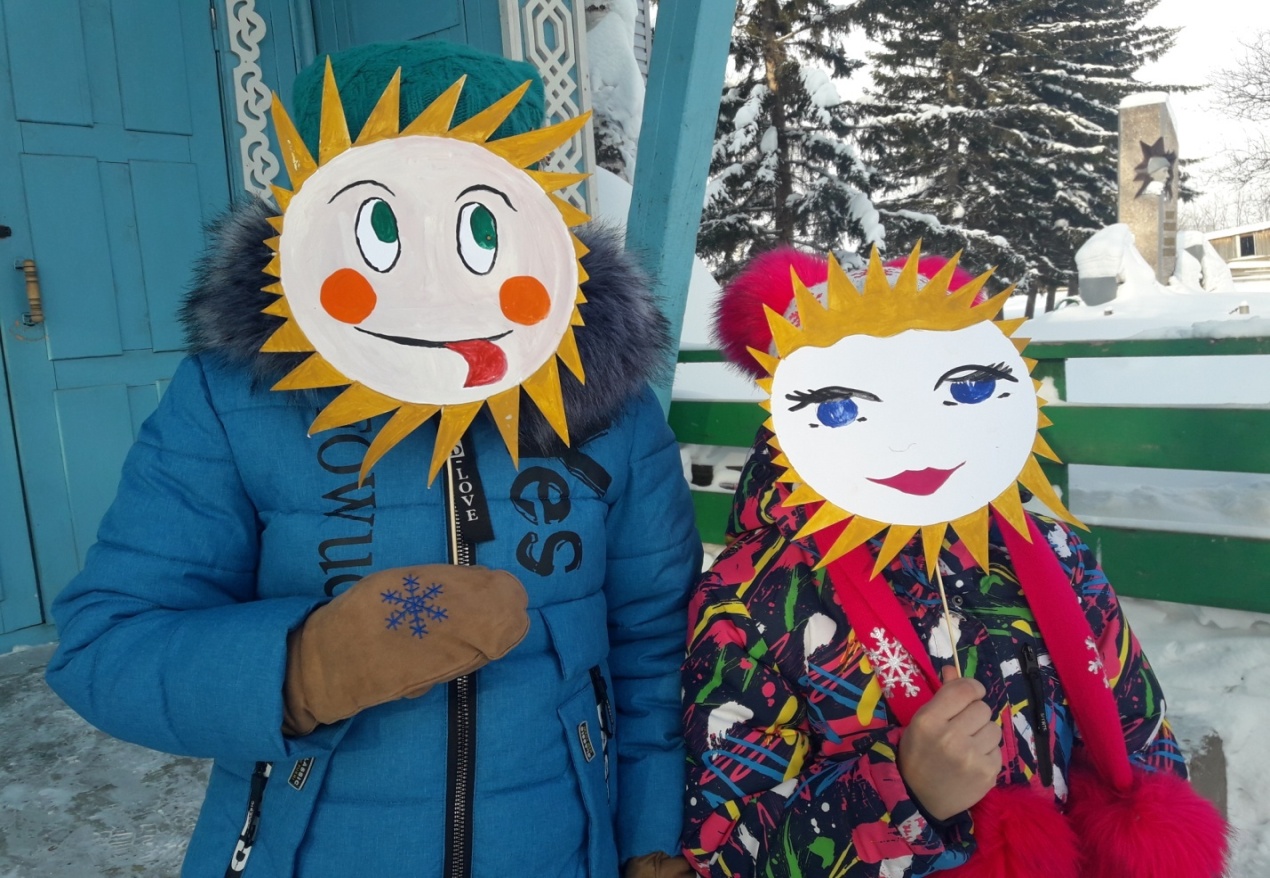 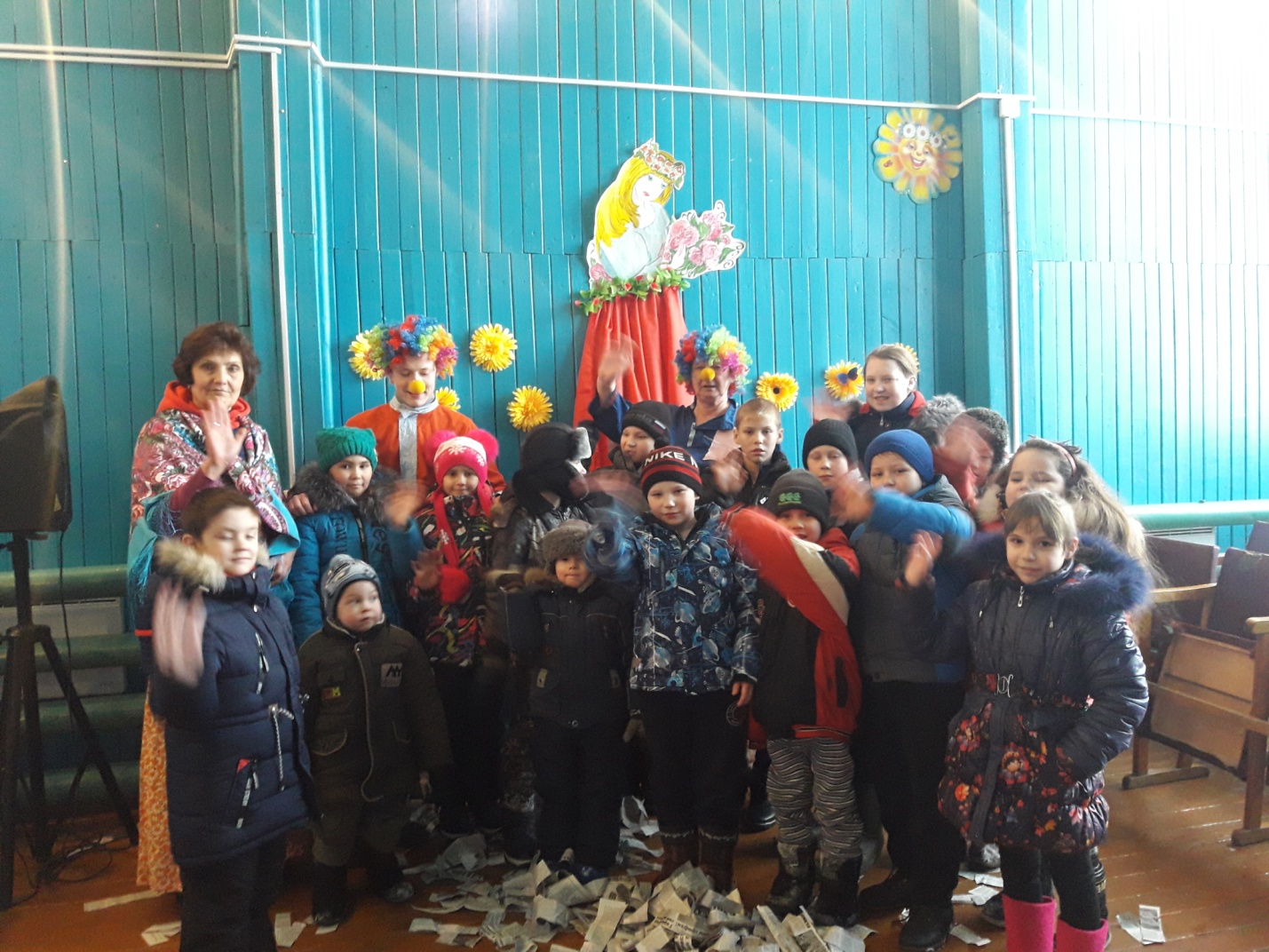 